ТЗ по синхронизации 1с и битрикса 24.Стадии сделки и их связь с 1с.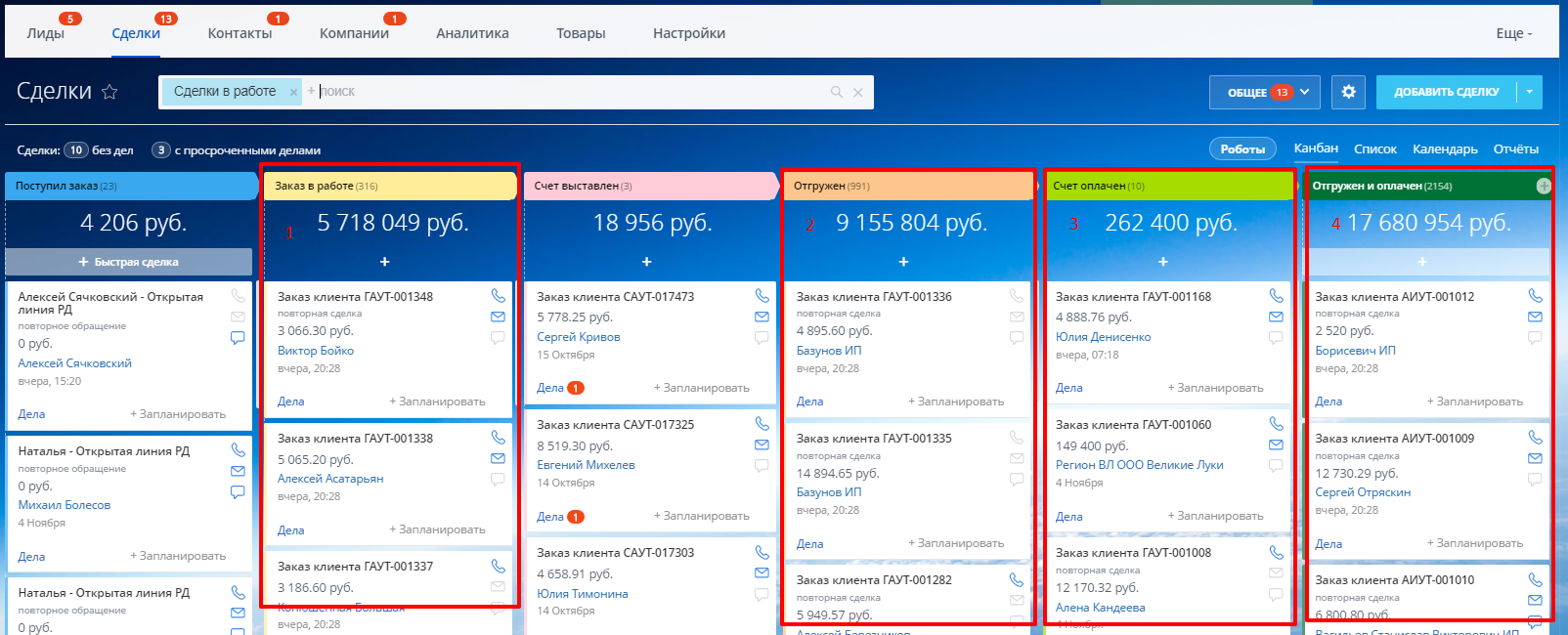 Красным выделены стадии на которых есть взаимодействие с 1ССтадия «поступил заказ» никак не влияет на 1с, сюда помещаются сделки требующие корректировки и редактирования.Стадия «Заказ в работе»(1), при перемещении сделки в эту стадию в 1с создается заказ.Стадия «Счет выставлен» сюда перемещается сделка вручную менеджером, после того как будет выставлен счет в б24.Стадия «Отгружен»(2), сюда перемещается сделка автоматически, если в 1С заказ будет в статусе «Ожидается оплата (полсе отгрузки)» (После совершения отгрузки, без оплаты)Стадия «Счет оплачен»(3), сюда перемещается сделка автоматически, если в 1С заказ будет в статусе «Готов к отгрузке» (После оплаты, без отгрузки)Стадия «Отгружен и оплачен»(4), сюда перемещается сделка автоматически, если в 1С заказ будет в статусе «Готов к закрытию»Какие данные переносятся из б24 в 1с- Компания и контакт (Сами справочники и при создании заказа по сделке из б24)- Ответственный менеджер у заказов- с какой нашей организацией ведется сделка- Товары (Сами справочники и при создании заказа по сделке из б24), также и редактирование состава товаров переносится в 1с. [как решается вопрос со скидками? Которые есть у клиентов в 1с, а выставляем счет через б24]- Информация о сделке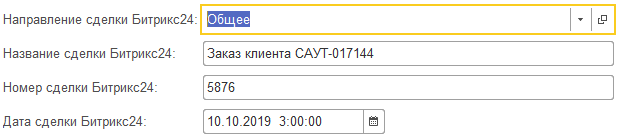 Какие данные переносятся из 1с в  б24Заказы, созданные в 1с, также создаются в виде сделок в б24. И также проходят все этапы, только начинают с «Заказ в работе».- Компания и контакт (Сами справочники и при создании заказа по сделке из б24)- Ответственный менеджер у заказов- С какой нашей организацией ведется сделка- Товары (Сами справочники и при создании заказа в 1С), также и редактирование состава товаров переносится в б24.- Цены на товар- Информация о заказе (номер)- Статусы в 1С должны взаимодействовать со сделками в б24, как описано в пункте I.